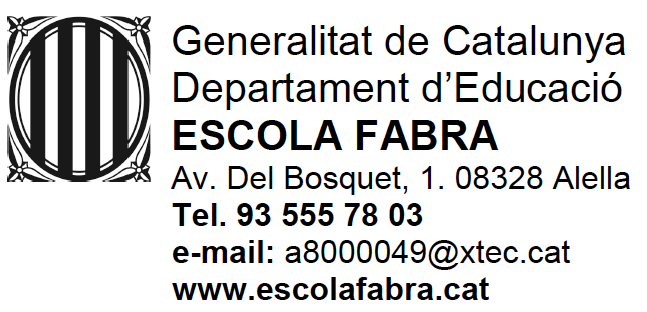 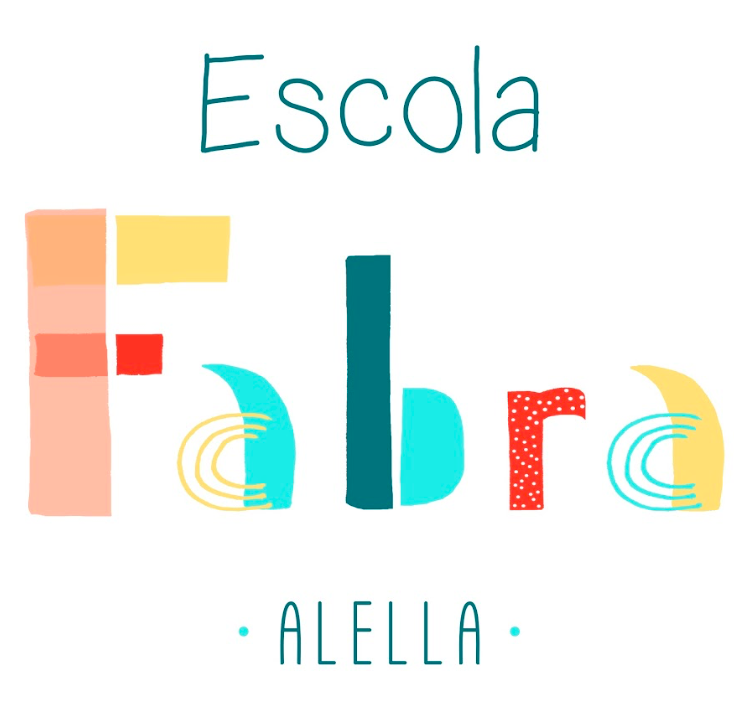                      Fitxa sanitària                    Curs 2023 - 2024DADES PERSONALS DE L’ALUMNA O DE L’ALUMNEINFORMACIÓ SANITÀRIATé hemorràgies nasals amb freqüència? …………………………………………………………..….Actualment té convulsions provocades per la febre? ………………………………………...…….... I en el passat? ………………………………………………………………….………………..……....Pateix alguna malaltia que requereixi algun tipus d’atenció especial? ……………………………..……………………………………………………………………………………………………………....En cas afirmatiu, quines atencions necessita? ………………………………………………………..……………………………………………………………………………………………………………....Pateix alguna al·lèrgia o intolerància alimentària? ………………………………………….……….. A quins aliments?…………………………………………………………………………………………En cas afirmatiu és imprescindible que la família porti dues còpies de l’informe del metge: una còpia s’ha d’entregar a l’escola i una còpia s’ha d’entregar a la coordinadora del menjador. Els nens i nenes que pateixen al·lèrgies i intoleràncies alimentàries, hauran de portar un substitutiu els dies de celebracions escolars (en el cas de la xocolatada, la castanyada...).Pateix alguna altra al·lèrgia? (medicaments, picades, al·lèrgia respiratòria…) …………………...……………………………………………………………………………………………………………....Observacions: ………………………………………………………………………..…………………...……………………………………………………………………………………………………………....ADMINISTRACIÓ DE MEDICAMENTS: Marcar amb una “X”:       Autoritzo al centre Escola Fabra a administrar paracetamol al meu fill/a, en cas de presentar febre superior a 38oC de temperatura corporal mentre s’espera l’arribada d’algun familiar que el pugui portar a casa.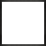 No autoritzo al centre a administrar paracetamol al meu fill o filla.IMPORTANT! No s’administrarà cap altre medicament, tampoc els homeopàtics, si no ve acompanyat de la corresponent prescripció mèdica, juntament amb l’autorització de la família i sempre que sigui imprescindible la seva administració en horari lectiu. Podeu descarregar-vos l’autorització a la pàgina web del centre: www.escolafabra.cat/documents/MALALTIA O ACCIDENTSEn cas de malaltia o accident, a qui es pot avisar? Mare, pare, tutora legal, tutor legal i persones autoritzades:La signatura d’aquesta fitxa sanitària implica autoritzar a aquestes persones a venir a buscar a l’alumne/a en cas de malaltia o accident.Davant d'una situació d'emergència, l’escola seguirà el protocol que indica el Departament d’Educació (Acompanyar en tot moment a l’alumne/a, trucar al 112 i avisar la família de l'alumne/a)Informació bàsica sobre protecció de dadesResponsable del tractament: ESCOLA FABRA. Av. del Bosquet, 1. 08328 Alella (Barcelona)Finalitat: Actuacions davant emergències mèdiques i administració de medicaments del alumnesLegitimació: Tractament de dades de l’article 9.2 c) del Reglament (UE) 2016/679, de 27 d’abril, de protecció de dades personals, necessari per protegir interessos vitals de l’interessat de l’article  6.1 d) de la mateixa normativaDestinataris: Administracions i entitats públiques que tinguin competències en matèria de protecció de la salut. No se cediran les dades personals a tercers, llevat que hi obligui la normativa aplicable, o ho hàgiu consentit prèviament.Drets: Accedir a les dades, rectificar-les, suprimir-les, oposar-se’n al tractament i sol·licitar-ne la limitació.Informació addicional: Podeu consultar la informació addicional i detallada sobre protecció de dades a: http://ensenyament.gencat.cat/ca/departament/proteccio-dades/informacio-addicional-tractaments/alumnes-centres-departament.htmlNom i cognoms:Lloc i data de naixement:Núm. Targeta Identificació Sanitària (TIS): Mes i any de la darrera vacuna antitetànica: Domicili:Telèfon del domicili:Nom mare/ pare/ tutora legal/ tutor legal: Telèfon de contacte:Correu electrònic:Nom mare/ pare/ tutora legal/ tutor legal: Telèfon de contacte:Correu electrònic:PES (Kg)ccPES (Kg)ccPES (Kg)cc101,5223,2344,9121,8243,6365142,1263,9385,2162,4284,2405,5182,7304,5> 40Comprimit203324,7de 500 mgNom i cognomsDNITelèfon de contacte         He llegit la informació sobre protecció de dades (marqueu la casella amb una “X”)- - - - - - - - - - - - - - - - - - - - -Nom i cognoms mare/ pare/ tutora legal/ tutor legal: ………………………………………..……………….Signatura:    Lloc i data:  Alella,………………………………………………….………